ОТЧЕТ о выполнении муниципального заданияна 2018 год и на плановый период 2019 и 2020 годов от «15» января 2019 г.                       Муниципальное бюджетное дошкольное образовательное учреждение детский сад №1 г. Велижа       (наименование муниципального учреждения)80.10.1;   85.32_______________________                                                                                               (код муниципальной услуги (услуг)1Периодичность: за  2018год_______________________________________________________________________________                    (указывается в соответствии с  периодичностью представления отчета о выполнении муниципального задания, установленной в муниципальном задании)ЧАСТЬ 1. Сведения об оказываемых муниципальных услугах2РАЗДЕЛ  1 (нумерация вводится при наличии 2 и более разделов)1. Уникальный номер муниципальной услуги по базовому (отраслевому) перечню:11.Д45.02. Наименование муниципальной услуги: реализация основных общеобразовательных программ дошкольного образования3. Категории потребителей муниципальной услуги: физические лица в возрасте до 8 лет           4. Показатели, характеризующие содержание, условия (формы) оказания муниципальной услуги:5. Сведения о фактическом достижении показателей, характеризующих объем и (или) качество муниципальной услуги:5.1. Показатели, характеризующие объем муниципальной услуги:5.2. Показатели, характеризующие качество муниципальной услуги:ЧАСТЬ 2.  Сведения о выполняемых работах4РАЗДЕЛ  2 (нумерация вводится при наличии 2 и более разделов)1. Уникальный номер работы по базовому (отраслевому) перечню:11.785.02. Наименование работы: присмотр и уход3. Категории потребителей работы: физические лица льготных категорий, определяемых учредителем (дети – инвалиды)4. Показатели, характеризующие содержание, условия (формы) выполнения работы:5. Сведения о фактическом достижении показателей, характеризующих объем и (или) качество работы:5.1. Показатели, характеризующие объем работы5.2. Показатели, характеризующие качество работы:РАЗДЕЛ 3(нумерация вводится при наличии 2 и более разделов)1. Уникальный номер работы по базовому (отраслевому) перечню:11.785.02. Наименование работы: присмотр и уход                                                                                                                                                                                                                      3. Категории потребителей работы: физические лица за исключением  льготных категорий4. Показатели, характеризующие содержание, условия (формы) выполнения работы:5. Сведения о фактическом достижении показателей, характеризующих объем и (или) качество работы:5.1. Показатели, характеризующие объем работы5.2. Показатели, характеризующие качество работы:ЧАСТЬ 3 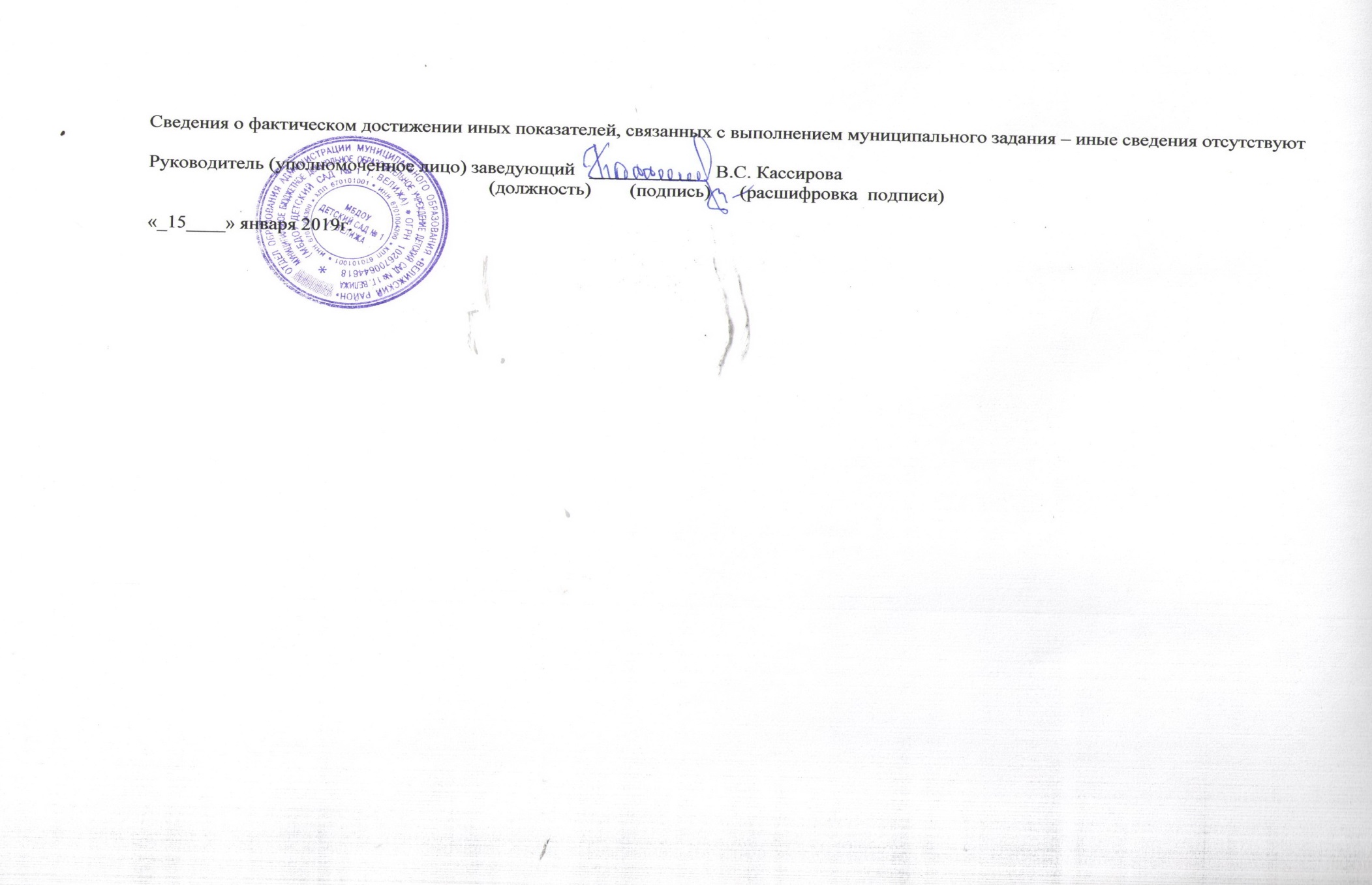 Уникальный номер реестровой записиПоказатель, характеризующий содержание муниципальной услугиПоказатель, характеризующий содержание муниципальной услугиПоказатель, характеризующий содержание муниципальной услугиПоказатель, характеризующий условия (формы) оказания муниципальной услугиПоказатель, характеризующий условия (формы) оказания муниципальной услугиУникальный номер реестровой записисодержание муниципальной услуги________________форма оказания муниципальной услугисреднегодовой размер платы за оказание муниципальной услугисреднегодовой размер платы за оказание муниципальной услугиУникальный номер реестровой записи(наименование показателя)(наименование показателя)(наименование показателя)(наименование показателя)(наименование показателя)(наименование показателя)12345611Д45000301000301065100 реализация основных общеобразовательных программ дошкольного образованияне указаноне указаноочнаябесплатноУникальный номер реестровой записиПоказатель объема муниципальной услугиПоказатель объема муниципальной услугиПоказатель объема муниципальной услугиПоказатель объема муниципальной услугиПоказатель объема муниципальной услугиПоказатель объема муниципальной услугиПоказатель объема муниципальной услугиУникальный номер реестровой записинаименование показателяединица измеренияутверждено в муниципальном задании на 2018 годисполнено на отчетную датудопустимое (возможное) отклонение, установленное в муниципальном задании, %отклонение, превышающее допустимое (возможное)значение3:гр.5/гр.4* *100    причины отклонения12345678 11Д45000301000301065100количество воспитанников человек 82 83Уникальный номер реестровой записиПоказатель качества муниципальной услугиПоказатель качества муниципальной услугиПоказатель качества муниципальной услугиПоказатель качества муниципальной услугиПоказатель качества муниципальной услугиУникальный номер реестровой записинаименование показателяединица измеренияутверждено в муниципальном задании на годисполнено на отчетную датупричины отклонения12345611Д45000301000301065100 Доля родителей, удовлетворенных условиями и качеством предоставляемой услуги % 100 100 11Д45000301000301065100 уровень заболеваемости и травматизма % 3,3 0.74справки ОГБУЗ «Велижская ЦРБ»Уникальный номер реестровой записиПоказатель, характеризующий содержание работыПоказатель, характеризующий содержание работыПоказатель, характеризующий содержание работыПоказатель, характеризующий условия (формы) выполнения работыПоказатель, характеризующий условия (формы) выполнения работыУникальный номер реестровой записисодержание муниципальной услуги
(наименование показателя)________
(наименование показателя)________
(наименование показателя)Условия (формы) оказания муниципальной услуги
(наименование показателя)среднегодовой размер платы за оказание муниципальной услуги 
(наименование показателя)12345611785005000400009000100присмотр и уходне указаноне указаноочнаябесплатноУникальный номер реестровой записиПоказатель объема работыПоказатель объема работыПоказатель объема работыПоказатель объема работыПоказатель объема работыПоказатель объема работыПоказатель объема работыУникальный номер реестровой записинаименование показателяединица измеренияутверждено в муниципальном задании на 2018 годисполнено на отчетную датудопустимое (возможное) отклонение, установленное в муниципальном задании, %отклонение, превышающее допустимое (возможное)значение3:гр.5/гр.4* *100   причины отклонения1234567811785005000400009000100количество воспитанниковчеловек211снята инвалидностьУникальный номер реестровой записиПоказатель качества работыПоказатель качества работыПоказатель качества работыПоказатель качества работыПоказатель качества работыУникальный номер реестровой записинаименование показателяединица измеренияутверждено в муниципальном задании на 2018 годисполнено на отчетную датупричины отклонения12345611785005000400009000100 Доля родителей, удовлетворенных условиями и качеством предоставляемой услуги  %  100100 0 11785005000400009000100 Уровень заболеваемости и травматизма % 3,3 0справки ОГБУЗ «Велижская ЦРБ»отсутствуют, т.к. ребенок не болелУникальный номер реестровой записиПоказатель, характеризующий содержание работыПоказатель, характеризующий содержание работыПоказатель, характеризующий содержание работыПоказатель, характеризующий условия (формы) выполнения работыПоказатель, характеризующий условия (формы) выполнения работыУникальный номер реестровой записисодержание муниципальной услуги
(наименование показателя)________
(наименование показателя)________
(наименование показателя)Условия (формы) оказания муниципальной услуги
(наименование показателя)среднегодовой размер платы за оказание муниципальной услуги 
(наименование показателя)12345611785001100400009008100 присмотр и уходне указаноне указаноочнаяразмер родительской платы за присмотр и уход за детьми105,09 руб. в деньУникальный номер реестровой записиПоказатель объема работыПоказатель объема работыПоказатель объема работыПоказатель объема работыПоказатель объема работыПоказатель объема работыПоказатель объема работыУникальный номер реестровой записинаименование показателяединица измеренияутверждено в муниципальном задании на 2018 годисполнено на отчетную датудопустимое (возможное) отклонение, установленное в муниципальном задании, %отклонение, превышающее допустимое (возможное)значение3:гр.5/гр.4* *100   причины отклонения1234567811785001100400009008100количество воспитанниковчеловек8082Уникальный номер реестровой записиПоказатель качества работыПоказатель качества работыПоказатель качества работыПоказатель качества работыПоказатель качества работыУникальный номер реестровой записинаименование показателяединица измеренияутверждено в муниципальном задании на годисполнено на отчетную датупричины отклонения12345611785005000400009000100 Доля родителей, удовлетворенных условиями и качеством предоставляемых услуг % 100100 11785005000400009000100 уровень заболеваемости и травматизма%3,3%0,74